 AAMIR 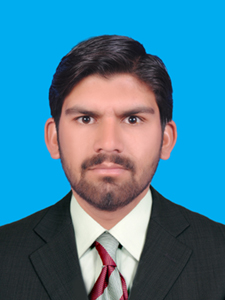 C/o 050236035701-01-1995  aamir.301202@2freemail.com  Faisalabad, PakistanObjectivesTo secure a position where I can efficiently contribute my skills and abilities to the growth of the organization and build my professional career. I am a Dedicated and committed professional seeking Software development work.EducationEXAM                     MSC Computer ScienceSESSION                 2013~2016INSTITUTION           UNIVERSITY OF AGRICULTURE FAISALABADSCORE                    3.15 CGPAEXAM                           BACHELORS OF COMMERCESESSION                       2011~2013INSTITUTION               PUNJAB UNIVERSITYSCORE                          59.20%EXAM                           INTER IN COMMERCESESSION                       2009~2011INSTITUTION               BISE FAISALABADSCORE                          65%EXAM                           MATRICSESSION                       2007~2009INSTITUTION               BISE FAISALABADSCORE                          65%Key skills&competenciesProjectsOnline Inventory SystemTools: ASP.Net, C#, SQL Server 2014, Visual Studio 2015, CSS, AJAX, JQuery, ADO.Net.Online Display ShopTool: ASP.Net, MVC, C#, Visual Studio 2013, ADO.Net, SQL Server 2014, JQuery, HTML, CSS, Bootstrap.Employee Management SystemTools: Database 10g, Form 6i, Report Builder, Form Builder, PL/SQL,SQL. ExperienceI have done four month of internship in Microsoft .NET at Masood Textile Mills.Dated DEC-31-2016 ~ MAR-31-2017Presently I am working as Asstt. Computer Programmer at Sitara Energy Ltd.Dated 03-APR-2017 ~ Till DateFunctional AreaSoftware developmentLanguage ProficienciesReferencesWill be furnished upon requestORACLE DATABSESORALCE FORMSORALCE REPORTSSQL PLUS PL/SQLNETWORK BASICSASP.NET.NET MVCSQL SERVERC#HTMLCSSJQUERYAJAXBOOTSTRAPENGLISHGOODURDUNATIVEPUNJABINATIVE